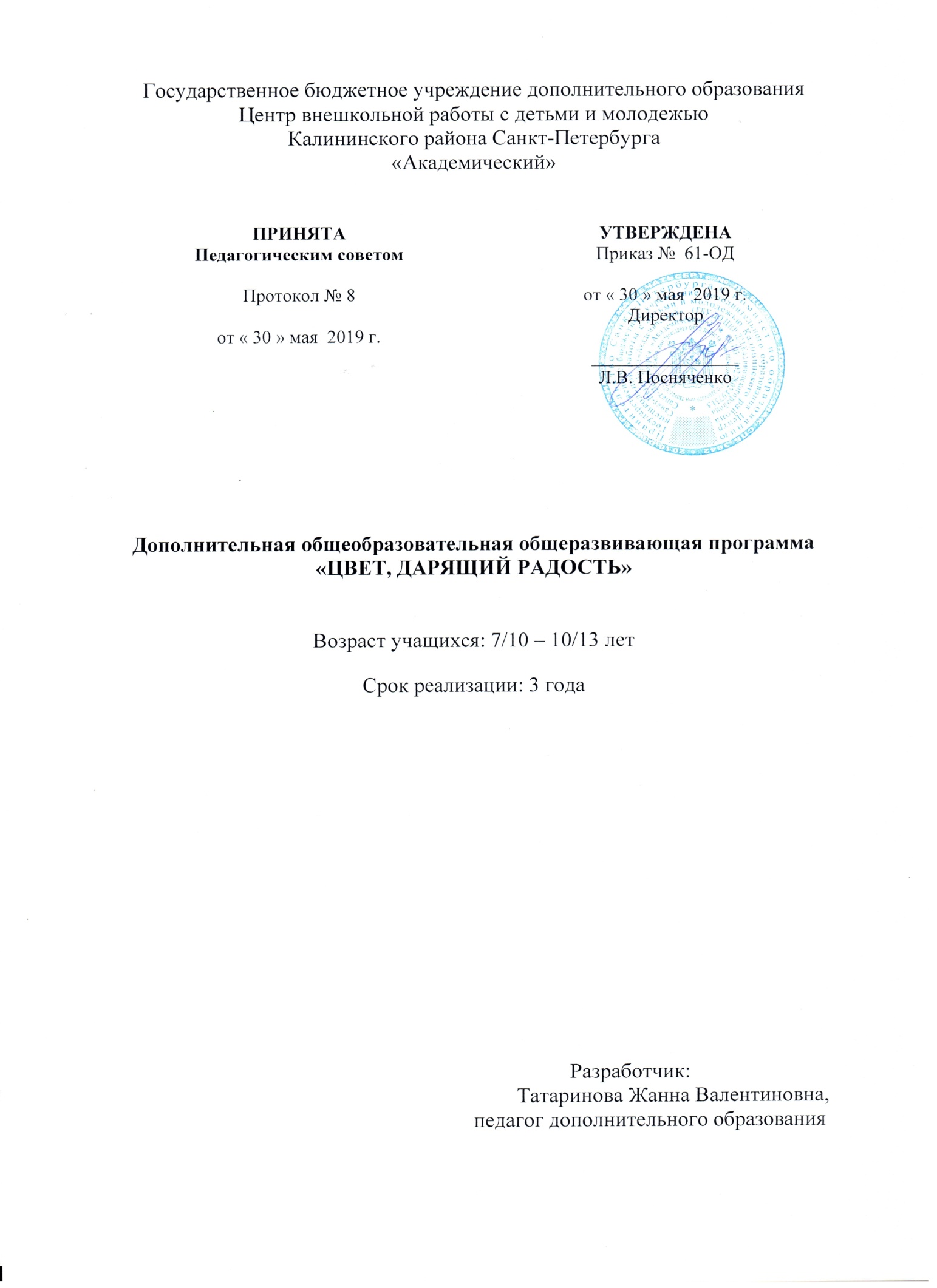 Пояснительная записка«Искусство – это время и пространство, в котором живёт красота человеческого духа.Как гимнастика выпрямляет тело,Так искусство выпрямляет душу…»В.А. Сухомлинский      Образовательная программа «Цвет, дарящий радость» относится к художественной направленности и характеризуется базовым уровнем освоения.     Предлагаемая программа совмещает в себе изобразительное и текстильное творчество, батик (роспись по ткани), ручное ткачество, вышивку. Батик, ручное ткачество, вышивка – древнейшие виды декоративно-прикладного искусства, в которых большое значение  имеют ремесленные основы мастерства, технические приемы, которые вполне доступны школьникам и открывают им великолепный мир народного искусства, вобравший в себя многовековые представления о красоте и гармонии. В программе сочетаются показ технических приемов с беседами об искусстве, демонстрацией репродукций и образцов изделий народного творчества;  практические занятия по декоративному рисованию с посещением музеев и выставок.      Изобразительное искусство зародилось в глубокой древности. Первобытные наскальные изображения - язык, связующий человека и явления природы. Изображение - начальный язык выражения. Особенно важно это помнить при воспитании и обучении маленьких детей. Изобразительный язык для них – форма общения с окружающим миром, выражение отношения к нему и к нам – взрослым. Дети не обладают такой богатой, образной, выразительной речью, как взрослые, и восполняют это своими полными эмоций рисунками. Очень важно это учесть, развить и умело направить желание детей выражать свои мысли и впечатления через рисунок.      Изобразительная деятельность развивает органы чувств, особенно зрительное восприятие, основанное на умении наблюдать, анализировать, запоминать. Данная программа расширяет кругозор, развивает наблюдательность и воображение, в этом и состоит ее художественная направленность.      С наступлением третьего тысячелетия всё более тревожными становятся мысли о том, с каким нравственным богатством вошло в него человечество. Необычайный технический прогресс, развитие информационных технологий свидетельствуют о поиске человека лучших условий жизни и, к сожалению, приводят к полнейшему забвению духовного начала, к искажению исконных чувств и ценностей человека.       Особенно остро эти проблемы ощущаются, когда речь идёт о нравственном воспитании подрастающего поколения, о сохранении и передаче современным детям культурного наследия, представлений о красоте и гармонии.       Наиболее благоприятной сферой для духовно-нравственного развития личности в условиях учреждения дополнительного образования является  художественное  творчество. Занятия  батиком, ручным ткачеством утончает чувства ребёнка, пробуждает интерес к окружающему миру, духовно обогащают его.       Актуальность данной образовательной программы заключается в том, что она призвана гармонично  эмоционально, интеллектуально и социально развивать современных воспитанников, предоставляя им свободу выражать своё видение окружающего мира средствами художественного творчества. Как программа дополнительного образования, она способствует отвлечению детей от неблагоприятных влияний. Художественное творчество обладает большими возможностями для развития эстетических чувств и культуры учащихся в процессе создания ими изделий декоративно-прикладного искусства.  Освоение приемов и технологий идет от простого к сложному, на основе сочетания изучения основ теоретических знаний с практическим освоением приемов. В процессе обучения происходит знакомство с истоками возникновения народных промыслов, народными традициями. Это дает возможность почувствовать свою сопричастность к общечеловеческим ценностям, способствует формированию художественной и духовной культуры, приобщению к миру прекрасного и возвышенного.Отличительной особенностью данной образовательной программы является соединение изобразительного и текстильного творчества (батик (роспись по ткани), ручное ткачество, вышивка) и ориентация на развитие фантазии и воображения обучающихся, на обучение детей смотреть и видеть красоту окружающего мира и затем воплощать её в своём творчестве. Таким образом, задача педагога состоит не просто в том, чтобы направить внимание ребёнка на определённую творческую задачу, а научить его думать, искать, быть внимательным, самостоятельным и творческим. Особенностью данной программы является определенный подбор тем и последовательность их изучения. В программе переплетаются такие направления изобразительной деятельности, как декоративное рисование, батик, ручное ткачество и вышивка. Они включают в себя также рисование с натуры, сюжетные композиции. Процесс обучения строится на основе поэтапного усложнения заданий.      Занятия в рамках данной образовательной программы сочетают в себе различные методы обучения: словесный, наглядный, частично-поисковый, репродуктивный. Педагог проводит демонстрацию картин и репродукций, организует занятия на открытом воздухе, рассказывает воспитанникам о биографии художников, организует посещение выставок изобразительного и декоративно – прикладного творчества, побуждает детей внимательно наблюдать за природными явлениями во время прогулок по паркам, обращать внимание на архитектуру блистательного города. На занятиях изобразительным творчеством учитываются возрастные и индивидуальные особенности личности ребёнка, его склонности и интересы. Сочетание перечисленных методов и приёмов, используемых педагогом при обучении детей по данной образовательной программе, делают её педагогически целесообразной.       Умение создавать красивые уникальные вещи дает обучающимся возможность испытывать чувство радости, гордости, уверенности в себе, повышает их самооценку, в этом и состоит педагогическая целесообразность программы.  Занятия художественным  творчеством развивают в учащихся духовную сторону, учат видеть прекрасное во всем, чувствовать красоту и восторгаться ею, помогают развивать образность и воображение, формируют чувство долга, совесть, ответственность, адекватность самооценки, навыки  самоорганизованности и самоконтроля, стремление к нравственному саморазвитию, формированию гуманистического мировоззрения, ответственности, честности, совестливости, терпимости, благородства, взаимного уважения между людьми, товарищеской взаимопомощи и требовательности к себе.  Влияние изобразительного и декоративно – прикладного искусства на нежную детскую душу огромно. Если научить ребенка видеть и понимать его, анализировать и сопоставлять увиденное, наслаждаться красотою и создавать её, тогда он вырастет гармонично развитым человеком, который сделает таковыми же свои отношения с другими людьми, свою работу, творчество, увлечения, семью, словом весь окружающий мир.Предметом занятий изобразительным творчеством с детьми  являются обучение их базовым умениям и навыкам работы с художественными материалами и формирование у них понимания законов  создания визуально воспринимаемых объектов: рисунков, живописи, росписи по ткани и т.д. Новизна программы заключается в сочетании знаний по изобразительной деятельности, различных видов росписи ткани, ручного ткачества и вышивки.Адресат программыПрограмма  предназначена для детей 7/10-10/13  лет. Приём детей осуществляется без конкурсного отбора. Творческую мастерскую могут посещать девочки и мальчики, интересующиеся декоративно-прикладным искусством (роспись по ткани, вышивка, ткачество), не владеющие базовыми знаниями по данному направлению деятельности, не имеющие специальных способностей в данной образовательной области.Объём и срок реализации программыСрок реализации программы – 3 года, что составляет 576 учебных часа на весь период обучения (такое количество часов обусловлено проведением 4-х часовых занятий на первом году обучения и  6-ти часовых занятий в неделю на втором и третьем годах обучения). Данная программа соответствует распоряжению Комитета по образованию от 01.03.2017 № 617-р, в соответствии с Концепцией развития дополнительного образования детей, утверждённой распоряжением правительства Российской Федерации от 4 сентября 2014 г. № 1726-р и в соответствии установленным требованиям к организации образовательного процесса с учетом рекомендаций, определенных в Приложении № 3 к СанПиН 2.4.4.3172-14 «Санитарно-эпидемиологические требования к устройству, содержанию и организации режима работы образовательных организаций дополнительного образования детей», утвержденных постановлением Главного государственного санитарного врача Российской Федерации от 4 июля 2014 года № 41.Режим занятий: занятия по батику проводятся 2 раза в неделю по 2 академическому на первом году обучения часу и 2 раза в неделю по 3 академическому на втором и третьем годах обучения. Цель - формирование и развитие творческих способностей учащихся средствами изобразительного искусства и текстильного творчества (батик (роспись по ткани),  ручное ткачество, вышивка).Задачи:Обучающие:систематизировать знания воспитанников об истории возникновения и развития изобразительного искусства, ДПИ,  батика,  ручного ткачества и вышивки;научить  навыкам работы с инструментами и материалами, используемыми при рисовании, батике, ручном ткачестве и вышивке;сформировать систему знаний по цветоведению, композиции и колористике художественных изделий;познакомить с основами декоративного рисования  (силуэт, стилизация, графическая разработка);познакомить с разными видами батика, вышивки, видами ковров и ткацких переплетений;научить технологии изготовления декоративных изделий в технике «холодного» и «горячего» батика, узелкового крашения тканей и набойки по ткани;научить технологии трафаретной росписи ткани;научить технологии изготовления декоративных изделий с использованием различных ткацких узлов и переплетений;   обучать применять полученные знания, умения и навыки в области декоративно-прикладного творчества на практике;   обучить грамотному анализу посещения музеев и выставок;   познакомить с правилами техники безопасности работы в творческой мастерской. Развивающие:  развить способность к самоконтролю, самооценке;научить работать индивидуально и в группе;развить способность определять цели своего обучения, ставить и формулировать для себя новые творческие задачи;научить самостоятельно планировать пути достижения творческих целей, выбирать наиболее эффективные способы решения творческих задач; научить оценивать правильность выполнения творческой задачи;   развить стремление к нравственному саморазвитию;развить образное мышление;развить эстетический  вкус и чувство прекрасного;развить внимательность, наблюдательность, творческое и пространственное воображение, фантазию и память;развить мелкую моторику рук и общую двигательную моторику;развить речевую культуру;выявить и развить индивидуальный почерк выполнения росписи, творческий подход к работе;развить чувство пропорций, соразмерности предметов;развить рисовальные навыки;  развить чувство цвета, цветовой гармонии, наблюдательности;  развить способность к самоконтролю, самооценке. Воспитательные:воспитать патриотические чувства;воспитать чувство толерантности при работе в группе;воспитать бережное отношение к природе;способствовать воспитанию у детей волевых качеств: трудолюбия, терпения, усидчивости;способствовать воспитанию у детей ответственности за результаты своей  деятельности; уважительного отношения к людям различных профессий и результатам их труда.Данной программе соответствуют следующие ключевые компетенции:предметные компетенции:учебно-познавательная компетенция связана со сферой самостоятельной познавательной деятельности учащихся, включающей элементы логической, эвристической, общеучебной деятельности, соотнесенной с реальными познаваемыми объектами. Предполагается формирование знаний и умений организации целеполагания, планирования, генерации идей, анализа, рефлексии, самооценки учебно-познавательной деятельности. Учащиеся должны овладеть креативными навыками продуктивной деятельности: добыванием знаний непосредственно из реальности, владением эвристическими методами решения проблем;информационная компетенция связана с формированием у учащихся умения самостоятельно искать, анализировать,  отбирать, организовывать, преобразовывать, сохранять и передавать необходимую информацию при помощи реальных объектов (телевизор, телефон, компьютер, модем, факс, принтер, копир) и информационных технологий (аудиозапись, видеозапись, электронная почта, СМИ, Интернет).          метапредметные компетенции:ценностно-смысловая компетенция, связанная с ценностными ориентирами учащихся, их способностью видеть и понимать окружающий мир, уметь ориентироваться в нем, осознавать свою роль и предназначение, уметь созидать творческие работы, уметь выбирать целевые и смысловые установки для своих действий и поступков, принимать решения. Данная компетенция предполагает механизм самоопределения учащихся в ситуациях учебной и творческой деятельности. Данная компетенция позволит увидеть индивидуальную образовательную  траекторию учащегося;компетенция личностного самосовершенствования, направленная на освоение учащимися способов физического, духовного и интеллектуального саморазвития, эмоциональной саморегуляции и самоподдержки. В рамках данной компетенции учащиеся должны овладеть способами деятельности в собственных интересах и возможностях, что выражается в их непрерывном самопознании, развитии необходимых современному человеку личностных качеств, формировании психологической грамотности, культуры мышления и поведения. Учащиеся должны овладеть здоровьесберегающей технологией, включающей в себя: правила личной гигиены, заботу о собственном здоровье, половую грамотность, внутреннюю экологическую культуру, основы безопасной жизнедеятельности личности.         личностные компетенции:общекультурная компетенция направлена на формирование у учащихся особенностей национальной и общечеловеческой культуры, духовно-нравственных основ жизни человека и  отдельных народов, культурологических семейных основ, социальных, общественных явлений и традиций. Данная компетенция должна помочь сформировать у учащихся: навыки правильного поведения в бытовой и культурно-досуговой сферах, владение эффективными способами организации свободного времени, опыт освоение учащимися научной картины мира, расширяющейся до культурологического  и Всечеловеческого понимания мира; коммуникативная компетенция, создающая возможность учащимся овладеть различными способами взаимодействия с окружающими и удаленными людьми и событиями, формирующая навыки работы в группе, владение различными социальными ролями в коллективе. У учащихся формируются следующие  умения: представление себя, написание письма, анкеты, умение задавать вопросы и вести дискуссию;социально-трудовая компетенция направлена на формирование у учащихся минимально необходимыми для жизни в современном обществе навыками социальной активности и функциональной грамотности.Условия реализации программы.Условия набора детей в коллектив:  Набор учащихся ежегодно осуществляется с 01 по 10 сентября по желанию и без предварительного отбора, независимо от способностей и уровня общего развития школьников. Допускается повторное прохождение учащимися образовательного курса по данной программе по объективным причинам и обстоятельствам.  Условия формирования групп: Возраст учащихся, участвующих в реализации образовательной программы:  7/10-8/11 лет – 1-й год обучения , 8/11-9/12 лет – 2-й год обучения, 9/12-10/13 лет – 3-й год обучения. На второй и третий год обучения возможен дополнительный набор учащихся по собеседованию и имеющих начальные знания и навыки по изобразительной деятельности. Программой допускается на начальном этапе обучения перевод учащихся с одного учебного года на другой по результатам диагностического среза, в ходе педагогического наблюдения.Количество детей в группе на 1-м году обучения – не менее 15 человек, на 2-ом – не менее 12 человек, на 3-м году обучения – не менее 10 человек.  Особенности организации образовательного процесса : Программа рассчитана на 3 года обучения (1-й год обучения – 144 часа, 2-й год обучения – 216 часов, 3-й год обучения – 216 часов).Формы проведения занятий: Программой предусмотрены следующие   формы занятий: занятие – встреча;занятие – выставка;занятие – гостиная;занятие – игра;занятие – презентация;занятие – лекция;мастер-класс;занятие-экскурсия;занятие-праздник;творческая мастерская;занятие – пленэр.Форма организации деятельности учащихся на занятии: Фронтальная: работа педагога  со всеми учащимися одновременно (беседа, показ, объяснение, иллюстрирование);Коллективная: организация творческого взаимодействия между учащимися одновременно (создание коллективной творческой работы);Групповая: организация работы (совместные действия, общение, взаимопомощь) в парах для выполнения определенных творческих задач, состав пары может меняться в зависимости цели деятельности;Индивидуальная: организуется дифференцированная работа со способными учащимися, проводится работа с отдельными учащимися для коррекции пробелов в знаниях и отработки отдельных навыков.Формы взаимодействия с семьёй и родителямиПри реализации данной программы большое значение отводится вовлечению родителей (законных представителей) учащихся в образовательный процесс на основе реального сотрудничества и сотворчества на педагогических началах условий взаимодействия ЦВР ДМ «Академический» с семьёй. Деятельность осуществляется как в рамках дополнительной общеобразовательной общеразвивающей программы «Цвет, дарящий радость», так и на уровне студии изобразительного и декоративного творчества «Вернисаж», творческого объединения и учреждения.Основными формами совместного взаимодействия с семьёй в течение учебного года являются массовые мероприятия коллектива через осуществление учебной, культурно-досуговой, проектной или волонтёрской деятельности с непосредственным активным участием родителей:На уровне учреждения:Культурно-досуговая деятельность:ежегодная новогодняя кампанияежегодный День семейного отдыхаежегодные мероприятия, посвященные Дню здоровья и спортаежегодные творческие мастерские «Город Мастеров»творческие мастерские «В гостях у друзей»праздничные мероприятия, посвященные юбилеям учрежденияВолонтерская деятельность:ежегодная благотворительная акция «Добрая крышечка»российского эколого-благотворительного волонтерского проекта"Добрые крышечки" через социальных партнеров: Благотворительный фонд «Волонтеры в помощь детям-сиротам» и Общественное движение "ДОБРЫЕ КРЫШЕЧКИ";ежегодная городская акция РДШ «Добрый пленэр» в рамках городского открытого фестиваля-конкурса воздушных змеев «Над Петербургом чистое небо!»;модельный показ авторской детской коллекции одежды «Блистательный Санкт-Петербург!» в соавторстве юных модельеров-дизайнеров и художников, мастеров по батику и валянию из шерсти, декоративной росписи, керамики и бисероплетению, студии изобразительного и декоративного творчества «Вернисаж», молодых танцоров студии танца «Глобус», юных поэтов и чтецов студии художественного слова «Образ» и молодых фотографов фотостудии «Фотодело» ЦВР ДМ «Академический» во время массовых мероприятий учреждения в адрес жителей преклонного возраста, жителей блокадного Ленинграда, участников Великой Отечественной войны 1941 – 1945 годов, семей, находящихся под социальной опекой, проживающих на территории муниципального округа Академическое(в перспективе)модельный показ авторской детской коллекции одежды «Блистательный Санкт-Петербург!» в соавторстве юных модельеров-дизайнеров и художников, мастеров по батику и валянию из шерсти, декоративной росписи, керамикии бисероплетению студии изобразительного и декоративного творчества «Вернисаж», молодых танцоров студии танца «Глобус», юных поэтов и чтецов студии художественного слова «Образ» и молодых фотографов фотостудии «Фотодело» на совместных выездных благотворительных концертах ЦВР ДМ «Академический» в различных социальных и медицинских учреждениях, призывных пунктах Санкт-Петербурга(в перспективе)На уровне студии изобразительного и декоративного творчества «Вернисаж»:Культурно-досуговая деятельность:Ежегодный праздник для учащихся первого года обучения и родителей “Посвящение в студийцы”ежегодные совместные выездные сезонные пленэры для учащихся и родителейежегодные совместные тематические творческие мастерские для учащихся и родителейежегодные общегородские выставки, конкурсы, смотры и фестивали детского художественного творчества на базе культурологических учреждений Санкт-Петербургаежегодные городские праздничные церемонии награждения победителей и участников выставок и смотров ИЗО и ДПИ разного уровня творческих коллективов УДОежегодные совместные районные творческие мероприятия для учащихся и родителей в лекционных залах отдела для юных читателей с привлечением социального партнера: ГБУК «Централизованная библиотечная система Калининского района» Центральная районная библиотека им. В.Г. Белинскогоежегодные тематические экскурсии на общегородские выставки детского художественного творчества культурологических учреждений Санкт-Петербургаежегодные тематические экскурсии в культурологические учреждения Санкт-Петербургавыездные ознакомительные познавательные экскурсии «Моя будущая профессия» в ВУЗы и профессиональные учреждения Санкт-Петербурга, ориентированные на ИЗО и ДПИс привлечением социальных партнеров: Высшая школа технологии и энергетики Санкт-Петербургского государственного университета промышленных технологий и дизайна, РГПУ им. А.И. Герцена(в перспективе)совместные выезды в концертные и театральные залы культурологических учреждений Санкт-Петербургасовместные творческие мастерские и мастер-классы, творческие встречи, совместные и персональные выставки, творческие вечера с выпускниками студии(в перспективе)совместные творческие мастерские и мастер-классы, творческие встречи, совместные и персональные выставки, творческие вечера с профессиональными мастерами ИЗО и ДПИ,с привлечением социальных партнеров: Высшая школа технологии и энергетики Санкт-Петербургского государственного университета промышленных технологий и дизайна, РГПУ им. А.И. Герцена(в перспективе)Проектная деятельность:ежегодныесовместные виртуальные экскурсии по Русскому музею, включающие в себя игровые лекции, викторины и творческие мастерскиеподпроекта «Шаги в мир искусства» в рамках реализации культурологического долгосрочного проекта «Русский музей: виртуальный филиал» в лекционных залах отдела для взрослых читателей с привлечением социального партнера:ГБУК «Централизованная библиотечная система Калининского района» Центральная районная библиотека им. В.Г. Белинскогоежегодные совместные тематические творческие мастерские для семей, имеющих детей-инвалидов, в рамках занятия кружка «История и культура Санкт-Петербурга» подпроекта «Музей под открытым небом» в рамках реализации социально ориентированного долгосрочного проекта «Шаг навстречу. Социальное проектирование в дополнительном образовании как процесс включения детей и подростков в социально значимую деятельность» с привлечением социального партнера: СПбГБУ социального обслуживания населения «Центр социальной реабилитации инвалидов и детей-инвалидов Калининского района Санкт-Петербурга»ежегодные благотворительные акции разного уровня по созданию учащимися студии авторских творческих «продуктов доброты», реализация которых способствует накоплению средств, идущих на оказание адресной помощи детям, включенных в программу спасения тяжелобольных детей «Линия Жизни», подпроекта «Формула добра» в рамках реализации социально ориентированного долгосрочного проекта «Шаг навстречу. Социальное проектирование в дополнительном образовании как процесс включения детей и подростков в социально значимую деятельность» с привлечением социального партнера: Благотворительный фонд "Линия Жизни" в Санкт-Петербургеблаготворительный модельный показ авторской детской коллекции одежды «Блистательный Санкт-Петербург!» в соавторстве юных модельеров-дизайнеров и художников, мастеров по батику и валянию из шерсти, декоративной росписи, керамикии бисероплетению студии изобразительного и декоративного творчества «Вернисаж», молодых танцоров студии танца «Глобус», юных поэтов и чтецов студии художественного слова «Образ» и молодых фотографов фотостудии «Фотодело» на совместных выездных благотворительных мероприятиях, способствующих накоплению средств, идущих на оказание адресной помощи детям, включенных в программу спасения тяжелобольных детей «Линия Жизни», подпроекта «Формула добра» в рамках реализации социально ориентированного долгосрочного проекта «Шаг навстречу. Социальное проектирование в дополнительном образовании как процесс включения детей и подростков в социально значимую деятельность» с привлечением социального партнера: Благотворительный фонд "Линия Жизни" в Санкт-Петербурге (в перспективе)Волонтерская деятельность:совместная акция милосердия «От сердца к сердцу!»по созданию учащимися студии авторских творческих новогодних подарков и сувениров для детей 1-й детской онкологической клиники с привлечением социального партнера: территориальная организация Калининского района Санкт-Петербурга Профсоюза работников народного образования и науки Российской Федерации(по необходимости)совместные акции милосердия «Талисман надежды», «Доброе письмо» и «Добрая открытка» по созданию учащимися студии авторской творческой сувенирной продукции или открыток с авторскими детскими стихами или писем с эссе в адрес детей и взрослых медицинских учреждений Санкт-Петербурга с привлечением социального партнера: территориальная организация Калининского района Санкт-Петербурга Профсоюза работников народного образования и науки Российской Федерации (в перспективе)совместная акция милосердия «Добрая посылка» по созданию учащимися студии авторской творческих памятных подарков, сувениров и открыток с авторскими детскими стихами в адрес жителей блокадного Ленинграда и участниками Великой Отечественной войны 1941 – 1945 годов, проживающих на территории муниципального округа Академическое, с привлечением социального партнера: Муниципальное образование муниципального округа Академическое(в перспективе)совместная акция милосердия «Талисман для воина» по созданию учащимися студии авторских творческих сувенирных талисманов и открыток с авторскими детскими стихами в адрес призывников с привлечением социального партнера: Муниципальное образование муниципального округа Академическое (в перспективе)На уровне творческого объединения «Синяя птица»:Культурно-досуговая деятельность:ежегодные творческие новогодние и итоговые огоньки ежегодные совместные выездные сезонные пленэры для учащихся и родителей(в перспективе)ежегодные совместные тематические творческие мастерские для учащихся и родителей ежегодные общегородские выставки, конкурсы, смотры и фестивали детского художественного творчества на базе культурологических учреждений Санкт-Петербургаежегодные городские праздничные церемонии награждения победителей и участников выставок и смотров ИЗО и ДПИ разного уровня творческих коллективов УДОежегодные совместные районные творческие мероприятия для учащихся и родителей в лекционных залах отдела для юных читателей с привлечением социального партнера: ГБУК «Централизованная библиотечная система Калининского района» Центральная районная библиотека им. В.Г. Белинскогоежегодные тематические экскурсии на общегородские выставки детского художественного творчества культурологических учреждений Санкт-Петербургаежегодные тематические экскурсии в культурологические учреждения Санкт-Петербургасовместные выезды в концертные и театральные залы культурологических учреждений Санкт-Петербургасовместные творческие мастерские и мастер-классы, творческие встречи, совместные и персональные выставки, творческие вечера с выпускниками творческого объединения (в перспективе)выездные ознакомительные познавательные экскурсии «Моя будущая профессия» в ВУЗы и профессиональные учреждения Санкт-Петербурга, ориентированные на ИЗО и ДПИ, с привлечением социальных партнеров: Высшая школа технологии и энергетики Санкт-Петербургского государственного университета промышленных технологий и дизайна, РГПУ им. А.И. Герцена (в перспективе)совместные творческие мастерские и мастер-классы, творческие встречи, совместные и персональные выставки, творческие вечера с профессиональными мастерами ИЗО и ДПИ с привлечением социальных партнеров: Высшая школа технологии и энергетики Санкт-Петербургского государственного университета промышленных технологий и дизайна, РГПУ им. А.И. Герцена(в перспективе)Проектная деятельность:ежегодные тематические экскурсии в рамках реализации образовательного творческого проекта «Любимый город» (в перспективе);организация частично-поисковой или исследовательской деятельности в рамках реализации образовательного творческого проекта «Любимый город» (в перспективе);совместные тематические творческие мастерские для учащихся и родителей в рамках реализации образовательного творческого проекта «Любимый город» (в перспективе);совместные творческие выставки учащихся и родителей в рамках реализации образовательного творческого проекта «Любимый город» (в перспективе);тематические совместные виртуальные экскурсии по Русскому музею, включающие в себя игровые лекции, викторины и творческие мастерские, тематика которых представлена в данной программе, подпроекта «Шаги в мир искусства» в рамках реализации культурологического долгосрочного проекта «Русский музей: виртуальный филиал» в лекционных залах отдела для взрослых читателей с привлечением социального партнера:ГБУК «Централизованная библиотечная система Калининского района» Центральная районная библиотека им. В.Г. БелинскогоОсновными формами взаимодействия с родителями на уровне объединения в течение учебного года являются: тематические индивидуальные и групповые консультации, беседы, собеседования, опросы, анкетирование и диагностирование по выбору индивидуального образовательного маршрута учащегося, родительские собрания (по необходимости), встречи, психологические часы (по необходимости), тематические обучающие семинары и семинары-практикумы, включая дистанционное обучение (по необходимости), общение с родителями в социальных сетях, встречи с привлечением родительской общественности, тематические собрания, заседания родительского комитета, тематические круглые столы, рабочие и тематические встречи, совместные выездные пленэры для учащихся и родителей, выставки творческих работ родителей, совместные творческие выставки учащихся и родителей.В рамках дополнительной общеобразовательной общеразвивающей программы «Цвет, дарящий радость»:Учебная деятельность:ежегодные презентационные встречи для детей и родителей «Приглашение в мир батика» с целью знакомства учащихся и родителей с данной программойежегодные открытые занятия с целью педагогического контроля и демонстрации учащимися полученных знаний, умений и навыков родителям в ходе и после освоения программы;ежегодные тематические творческие мастерские с целью педагогического контроля и демонстрации учащимися полученных знаний, умений и навыков родителям в ходе и после освоения программы;ежегодные совместные выездные тематические пленэры для учащихся и родителей (в перспективе) с целью педагогического контроля и демонстрации учащимися полученных знаний, умений и навыков родителям в ходе и после освоения программы;Учебная деятельность с элементами культурно-досуговой деятельности:ежегодные тематические творческие мастерские с целью педагогического контроля и демонстрации учащимися полученных знаний, умений и навыков родителям в ходе и после освоения программы;ежегодные совместные выездные тематические пленэры (в перспективе) для учащихся и родителей с целью педагогического контроля и демонстрации учащимися полученных знаний, умений и навыков родителям в ходе и после освоения программы;ежегодные общегородские выставки, конкурсы, смотры и фестивали детского художественного творчества на базе культурологических учреждений Санкт-Петербургаежегодные городские праздничные церемонии награждения победителей и участников выставок и смотров ИЗО и ДПИ разного уровня творческих коллективов УДОежегодные совместные районные творческие мероприятия для учащихся и родителейв лекционных залах отдела для юных читателей с привлечением социального партнера:ГБУК «Централизованная библиотечная система Калининского района» Центральная районная библиотека им. В.Г. Белинскогоежегодные тематические экскурсии на общегородские выставки детского художественного творчества культурологических учреждений Санкт-Петербургаежегодные тематические экскурсии в культурологические учреждения Санкт-Петербургасовместные выезды в концертные и театральные залы культурологических учреждений Санкт-Петербургасовместные творческие мастерские и мастер-классы, творческие встречи, совместные и персональные выставки, творческие вечера с выпускниками творческого объединения(в перспективе)выездные ознакомительные познавательные экскурсии «Моя будущая профессия» в ВУЗы и профессиональные учреждения Санкт-Петербурга, ориентированные на ИЗО и ДПИ, с привлечением социальных партнеров: Высшая школа технологии и энергетики Санкт-Петербургского государственного университета промышленных технологий и дизайна, РГПУ им. А.И. Герцена (в перспективе)совместные творческие мастерские и мастер-классы, творческие встречи, совместные и персональные выставки, творческие вечера с профессиональными мастерами ИЗО и ДПИ с привлечением социальных партнеров: Высшая школа технологии и энергетики Санкт-Петербургского государственного университета промышленных технологий и дизайна, РГПУ им. А.И. Герцена (в перспективе)Культурно-досуговая деятельность:ежегодные совместные выездные сезонные пленэры для учащихся и родителей (в перспективе)ежегодные совместные тематические творческие мастерские для учащихся и родителей ежегодные общегородские выставки, конкурсы, смотры и фестивали детского художественного творчества на базе культурологических учреждений Санкт-Петербургаежегодные городские праздничные церемонии награждения победителей и участников выставок и смотров ИЗО и ДПИ разного уровня творческих коллективов УДОежегодные совместные районные творческие мероприятия для учащихся и родителейв лекционных залах отдела для юных читателей с привлечением социального партнера: ГБУК «Централизованная библиотечная система Калининского района» Центральная районная библиотека им. В.Г. Белинскогоежегодные тематические экскурсии на общегородские выставки детского художественного творчества культурологических учреждений Санкт-Петербургаежегодные тематические экскурсии в культурологические учреждения Санкт-Петербургасовместные выезды в концертные и театральные залы культурологических учреждений Санкт-Петербургасовместные творческие мастерские и мастер-классы, творческие встречи, совместные и персональные выставки, творческие вечера с выпускниками творческого объединения(в перспективе)выездные ознакомительные познавательные экскурсии «Моя будущая профессия» в ВУЗы и профессиональные учреждения Санкт-Петербурга, ориентированные на ИЗО и ДПИ, с привлечением социальных партнеров: Высшая школа технологии и энергетики Санкт-Петербургского государственного университета промышленных технологий и дизайна, РГПУ им. А.И. Герцена (в перспективе)совместные творческие мастерские и мастер-классы, творческие встречи, совместные и персональные выставки, творческие вечера с профессиональными мастерами ИЗО и ДПИ с привлечением социальных партнеров: Высшая школа технологии и энергетики Санкт-Петербургского государственного университета промышленных технологий и дизайна, РГПУ им. А.И. Герцена (в перспективе)Проектная деятельность:ежегодные тематические экскурсии в рамках реализации образовательного творческого проекта «Любимый город» (в перспективе);организация частично-поисковой или исследовательской деятельности в рамках реализации образовательного творческого проекта «Любимый город» (в перспективе);совместные тематические творческие мастерские для учащихся и родителей в рамках реализации образовательного творческого проекта «Любимый город» (в перспективе);совместные творческие выставки учащихся и родителей в рамках реализации образовательного творческого проекта «Любимый город» (в перспективе;тематические совместные виртуальные экскурсии по Русскому музею, включающие в себя игровые лекции, викторины и творческие мастерские, тематика которых представлена в данной программе, подпроекта «Шаги в мир искусства» в рамках реализации культурологического долгосрочного проекта «Русский музей: виртуальный филиал» в лекционных залах отдела для взрослых читателей с привлечением социального партнера: ГБУК «Централизованная библиотечная система Калининского района» Центральная районная библиотека им. В.Г. БелинскогоМатериально-техническое оснащение программы:В расчете на каждого учащегося группы в кабинете имеются:столыстульямольбертытушькистикраски акварельныегуашьпастельбумага белая хлопчатобумажная и шелковая ткань для росписипяльцыкраски для тканифломастеры для тканиконтуры для тканибумага для эскизовгелевые ручкилинейки кнопкистеклянные трубочки для резервирующего составарезервирующий составсоль мочевина банки для красок ножницырамы для натягивания ткани разных размеров стирательные резинкикарандашивоскоплав для горячего батикавоск, парафинчантинги нити хлопчатобумажные, шерстяные для ткачестванити «мулине»  для вышивкиВ расчете на группу воспитанников имеются:ноутбукмагнитофонмультимедийный комплексКабинет хорошо освещён и оборудован раковиной.Кадровое обеспечение	Для реализации данной дополнительной общеобразовательной общеразвивающей программы  предусмотрен один специалист: педагог дополнительного образования прикладного искусства. Планируемые результаты освоения программы.Личностные:В результате освоения данной образовательной программы учащиеся  будут готовыми к саморазвитию и самообразованию;будут бережно относиться   к природе;приобретут  уважение к  людям различных профессий;приобретут  трудолюбие, терпение и усидчвость;будут ответственными  за результаты своей  деятельности.Метапредметные:В результате освоения данной образовательной программы учащиеся овладеют основами самоконтроля, самооценки;смогут работать индивидуально и в группе;смогут самостоятельно определять цели своего обучения, ставить и формулировать для себя новые творческие задачи;смогут самостоятельно планировать пути достижения творческих целей, выбирать наиболее эффективные способы решения творческих задач; смогут оценивать правильность выполнения творческой задачи; будут стремится к нравственному саморазвитию.Предметные:В результате освоения данной образовательной программы учащиесяпознакомятся с историей возникновения и развития изобразительного искусства, ДПИ,  батика,  ручного ткачества и вышивки;узнают основы декоративного рисования (силуэт, стилизация, графическая разработка);узнают основы цветоведения (цветовой круг, тёплые, холодные, родственные и контрастно – дополнительные цвета);узнают основы композиции;познакомятся с основными  материалами  и инструментами , которые используются в изобразительном творчестве, батике,  ручном ткачестве, вышивке и правилами их использования;узнают основы материаловедения;узнают основные виды красителей для ткани;узнают материалы для основы и утка;познакомятся с основными видами переплетений;познакомятся с основными видами вышивки;познакомятся с основными терминами и понятиями;смогут ухаживать за изделиями ручной росписи, закрепление красителей на ткани;научатся композиционно грамотно осваивать пространство;познакомятся с приёмами работы с основными материалами и инструментами;смогут грамотно выбирать цветовое решение; составлять из основных цветов нужный колер;научатся выполнять изделия в различных техниках батика (холодный, горячий, узелковый);научатся выполнять на раме основные ткацкие узлы и переплетения;смогут выполнить небольшое изделие на соединение цветных утков в смешанной технике, оформить его;смогут вышивать тамбурным швом. Учебный план первого года обученияУчебный план второго  года обученияУчебный план третьего года обучения№п/пНазвание раздела, темы Количество часовКоличество часовКоличество часовФормы контроля№п/пНазвание раздела, темы ВсегоТеорияПрактикаФормы контроля1.Декоративно-прикладное искусство Введение в программу 211Индивидуальный и групповой опрос2.Мир цвета:- Цветовые упражнения- Монотипия841173Смотр знаний, умений и навыков3.Мир природы:- Пейзаж- Натюрморт-Тематическая композиция44121123310Смотр знаний, умений и навыковСобеседование4.Мир декоративно – прикладного творчества-Декоративное рисование- Аппликация- Формотворчество-Декоративно – тематическая композиция108612222286410Смотр знаний, умений и навыковСобеседование5.Батик. Мир цветов- Упражнения-Творческая тематическая композиция82212720Смотр знаний, умений и навыковСобеседованиеКонкурс творческих работ6.Батик. Мир животных- Рисунок- Набросок-Творческая тематическая композиция42221123120Смотр знаний, умений и навыковСобеседованиеКонкурс творческих работ7.Набойка по ткани14212Индивидуальный и групповой опрос8.Подведение итогов.211ВыставкаВсего14425119№п/пНазвание раздела, темы Количество часовКоличество часовКоличество часовФормы контроля№п/пНазвание раздела, темы ВсегоТеорияПрактикаФормы контроля1.Современный батик и гобелен.Знакомство с программой.312Индивидуальный и групповой опрос2.Мир цвета:- Цветовые упражнения- Музыка в красках-Тематическая композиция93241128222Смотр знаний, умений и навыков3Мир природы:- Пейзаж- Натюрморт-Тематическая композиция99241128822Смотр знаний, умений и навыковСобеседование4.Мир животных:- Рисунок- Набросок-Творческая декоративная композиция12121222210109Смотр знаний, умений и навыковСобеседование5Вышивка простейшими швами. 15213Смотр знаний, умений и навыковСобеседование6. Трафаретная роспись ткани21219Смотр знаний, умений и навыковСобеседованиеКонкурс творческих работ7.Декоративные изделия в технике «Холодный батик»:-Творческая тематическая композиция24222Смотр знаний, умений и навыковСобеседованиеКонкурс творческих работ8.Декоративные панно в интерьере. Сложный батик-Творческая тематическая композиция24222Индивидуальный и групповой опрос9.Ткачество:-ткачество с использованием природных материалов12111Смотр знаний, умений и навыков10.Подведение итогов312ВыставкаИтого21625191№п/пНазвание раздела, темы Количество часовКоличество часовКоличество часовФормы контроля№п/пНазвание раздела, темы ВсегоТеорияПрактикаФормы контроля1.Виды батика (горячий, холодный, узелковый)Введение в программу312Индивидуальный и групповой опрос2.Мир природы:- Пейзаж- Творческая композиция2127221925Смотр знаний, умений и навыков3.Мир человека: - Портрет- Тематическая композиция1224221022Смотр знаний, умений и навыковСобеседование4. Узелковый батик27225Смотр знаний, умений и навыковСобеседование5.Горячий батик27225Смотр знаний, умений и навыковСобеседованиеКонкурс творческих работ6. Ручное ткачество:- минигобелен- декоративное панно 2424222222Смотр знаний, умений и навыковСобеседованиеКонкурс творческих работ7.Творческая тематическая композиция 24222Индивидуальный и групповой опрос8.Подведение итогов312Смотр знаний, умений и навыковИтого21620196